   БӨЙӨРОК                                                                 РАСПОРЯЖЕНИЕ    03 август 2017 йыл                          № 19                         03 августа 2017 годаОб утверждении Паспорта благоустройства с. Чураево сельского поселения Чураевский сельсовет муниципального района Мишкинский район Республики Башкортостан                В соответствии с Федеральным законом от 06.10.2003 № 131-ФЗ «Об общих принципах организации местного самоуправления в Российской Федерации», постановлением №51 от 21.07.2017 года «Об утверждении Порядка проведения инвентаризации общественных территорий (общественных пространств) и объектов питьевого водоснабжения, расположенных на территории с.Чураево сельского поселения Чураевский сельсовет муниципального района Мишкинский  район Республики Башкортостан», Уставом сельского поселения Чураевский сельсовет муниципального района Мишкинский  район Республики Башкортостан в целях повышения уровня благоустройства с.Чураево сельского поселения Чураевский сельсовет муниципального района Мишкинский район Республики Башкортостан в рамках реализации муниципальной программы «Формирование современной городской среды с.Чураево сельского поселения Чураевский сельсовет муниципального района Мишкинский район Республики Башкортостан на 2018-2022 годы»     1.Утвердить Паспорт благоустройства с. Чураево сельского поселения Чураевский сельсовет муниципального района Мишкинский район Республики Башкортостан.2.Разместить настоящее распоряжение на официальном сайте администрации сельского поселения Чураевский сельсовет муниципального района Мишкинский  район Республики Башкортостан http://shuraevo.mishkan.ru .Контроль за исполнением данного распоряжения оставляю за собой.Глава сельского поселения                                                        Г.А.Саймулукова             «Утверждаю» Глава сельского поселения Чураевский сельсовет муниципального района Мишкинский  район Республики Башкортостан ____________  ____________________ ( подпись)      (расшифровка подписи)    «____» ______________2017 г.Паспорт благоустройствас. Чураево сельского поселения Чураевский сельсовет муниципального района Мишкинский район Республики Башкортостаннаименование муниципального образованияДата составления:  25.07.2017 годаАнализ текущего состояния общественных территорий, в том числе планируемые показатели благоустроенности на перспективу до 2022 годаПлощадь общественных территорий  .Адресный перечень общественных территорий, подлежащих благоустройству до 2022 года3.Адресный перечень объектов питьевого водоснабжения, планируемых благоустроить*, заменить или капитально отремонтировать до 2022 года- благоустройство относится к родникам, находящимся в использовании населенных пунктов численностью свыше 1000 человек (оборудование подходом и площадкой с твердым видом покрытия, приспособлением для подачи родниковой воды (желоб, труба, иной вид водотока), чашей водосбора, а также иные элементы благоустройства)Текущее состояние общественных территорий в разрезе каждой территории                                 Благоустройство спортивной площадки(наименование общественной территории)Населенный пункт  село ЧураевоАдрес общественной территории  с. Чураево, ул. Советская, д. 3а Площадь общественной территорий  2500 кв.м.                                                            Сквер им. Яныша Ялкайна   (наименование общественной территории)Населенный пункт______________________с. Чураево   Адрес общественной территории ____________ул. Яныша Ялкайна, д. 34аПлощадь общественной территорий___________________________1200 кв. м._ Набережная реки  Чураевка с родником «Кугу памаш»   (наименование общественной территории)Населенный пункт______________________с. Чураево   Адрес общественной территории ____________между улицами Ленина и СадоваяПлощадь общественной территорий___________________________1300 кв. м._Заключение о благоустроенности и техническом состоянии общественных территорий (по результатам инвентаризации элементов благоустройства)проведена инвентаризация 3-х общественных территорий с общей площадью  общественных территории  .Количество и площадь благоустроенных общественных  территорий (полностью освещенных, оборудованными местами для проведения досуга и отдыха разными группами населения (спортивные площадки, детские площадки и т.д.), малыми архитектурными формами) составляет  100  кв. м.. Необходимость благоустройства территорий продиктовано на сегодняшний день необходимостью обеспечения проживания людей в более комфортных условиях при постоянно растущем благосостоянии населения. Имеется 3 территорий общего пользования (сквер им. Яныша Ялкайна, набережная возле родника «Кугу памаш», детско-спортивная площадка  СДК с. Чураево,  общей площадью 5000 кв.м..  Некоторые из территорий общего пользования потеряли эстетический вид, не отвечает современным требованиям и нуждаются в ремонте и реконструкции, техническое состояние существующих  устройств и оборудований  неудовлетворительное Ответственное лицо ______________  ___________________________                                           (подпись)          (расшифровка подписи)Члены комиссии           ________________   _______________________________                                           (подпись)          (расшифровка подписи)                                       ________________   _______________________________                                           (подпись)          (расшифровка подписи)                                     ________________   _______________________________                                           (подпись)          (расшифровка подписи)                                      ________________   _______________________________                                           (подпись)          (расшифровка подписи)                                     ________________   _______________________________                                           (подпись)          (расшифровка подписи)                                       ________________   _______________________________                                           (подпись)          (расшифровка подписи)Башҡортостан РеспубликаhыМишкә районы муниципаль районының Сурай ауыл советы ауыл биләмәhехакимиәте 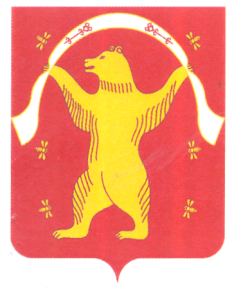 Администрациясельского поселения Чураевский сельсовет муниципального района Мишкинский район Республики БашкортостанНаименованиеЕдиница измерения2017 год (фактическое значение)Плановое значение показателя благоустроенности по годамПлановое значение показателя благоустроенности по годамПлановое значение показателя благоустроенности по годамПлановое значение показателя благоустроенности по годамПлановое значение показателя благоустроенности по годамНаименованиеЕдиница измерения2017 год (фактическое значение)20182019202020212022Количество общественных территорий (парки, скверы, набережные и т.д.) в муниципальном образованииед.3хххххКоличество общественных территорий, подлежащих благоустройству (парки, скверы, набережные и т.д.)ед.3333Доля и площадь благоустроенных общественных территорий (парки, скверы, набережные и т.д.) от общего количества таких территорий%25274100Доля и площадь благоустроенных общественных территорий (парки, скверы, набережные и т.д.) от общего количества таких территорийГа0,010,260,370,5Доля и площадь муниципальных территорий общего пользования (парки, скверы, набережные и т.д.) от общего количества таких территорий, нуждающихся в благоустройстве%98502226Доля и площадь муниципальных территорий общего пользования (парки, скверы, набережные и т.д.) от общего количества таких территорий, нуждающихся в благоустройствеГа0,490,250,110,13№ п\пЭлементы благоустройства%Значение показателяЗначение показателяЗначение показателяЗначение показателя№ п\пЭлементы благоустройства%единица измеренийсущест-вующее значениепланируемые к благоустройству, ремонту, модернизации существующих элементов благоустройствапланируемые к установке, укладке и вновь вводимые объекты на общественной территории1Освещенность общественной территорийсветоточки, ед.2262Дорожно-тропиночная сетьхкм0,0220,0220,483Обустроенность дорожно-тропиночной сети (наличие твердых покрытий)км0,0220,0220,484Малые архитектурные формыхед.3375Фонтаныхед.---6Скамейкихед.44237Урныхед.3348Парковочные места для авто-мото-велотранспортахед.59Спортивные площадкихед.11110Детские площадкихед.211Площадки для отдыха и досугахед.312Сценыхед.113Ограждающие конструкциихед.2,12,10,914Входные группыхед.11615Элементы озелененияхкв.м26026029016Информационные стенды и рекламные конструкциихед.317Места с обустроенными аттракционами хед.18Водные устройствахед.2219Переходный пешеходный мост длиной .Ед2220Лестница с перилами .Ед121Иные элементы (заполняется на усмотрение ответственного лица)  № п/пНаименование объектаАдрес местонахождения объектаВид проводимых мероприятий (указать какой вид благоустройства)Планируемый объем финансирования, тыс. рублейПланируемый объем финансирования, тыс. рублейПланируемый объем финансирования, тыс. рублейПланируемый объем финансирования, тыс. рублейПланируемый объем финансирования, тыс. рублей№ п/пНаименование объектаАдрес местонахождения объектаВид проводимых мероприятий (указать какой вид благоустройства)20182019202020212022Спортивная площадка С. Чураево, ул Советская, д. 3а Благоустройство спортивной площадки 1500,02 Сквер имени Яныша ЯлкайнаС. Чураево ул. Яныша Ялкайна, д. 34а Благоустройство сквера 1000,003Набережная реки «Чураевка» с родником «Кугу памаш»С. Чураево между улицами  Ленина и СадоваяБлагоустройство родника и набережной  реки с лестницей 1500,00№ п/пНаименование объектаАдрес местонахождения объектаВид проводимых мероприятийПланируемый объем финансирования, тыс. рублейПланируемый объем финансирования, тыс. рублейПланируемый объем финансирования, тыс. рублейПланируемый объем финансирования, тыс. рублейПланируемый объем финансирования, тыс. рублей№ п/пНаименование объектаАдрес местонахождения объектаВид проводимых мероприятий201820192020202120221Водонапорная башня с. Чураево ,ул. Садовая ,26аЗамена башни, 1 шт6002Водонапорная башня с. Чураево ,ул. Чавайна ,10аЗамена башни, 1 шт6003Водонапорная башня с. Чураево ,ул. Советская ,66Замена башни, 1 шт6004Водопроводные сетис. Чураево ,ул. Чавайна Замена водопроводной трубы протяженностью 5005Водопроводные сетис. Чураево ,ул. Яныша ЯлкайнаЗамена водопроводной трубы протяженностью 1,7 7006Водопроводные сетис. Чураево ,ул. Речная, ПушкинаЗамена водопроводной трубы протяженностью 0,53007Водопроводные сетис. Чураево ,ул. ЛенинаЗамена водопроводной трубы протяженностью 0,85008Водозаборные колонки общественныес. Чураево, ул.Ленина,Советская,Речная, Пушкина (2), Я.Ялкайна (2), Чавайна, 40 лет Победы, СадоваяПокупка общественных водозаборных колонок, 10 шт3005009Навес на общественные водозаборные колонкис. Чураево, ул.Ленина,Советская,Речная, Пушкина (2), Я.Ялкайна (2), Чавайна, 40 лет Победы, СадоваяУстановка навесов к общественным водозаборным колонкам и колодцам , 11 шт20020030010Благоустройство территории  общественных водозаборных колонок и колодцев (асфальтирование)с. Чураево, ул.Ленина,Советская,Речная, Пушкина (2), Я.Ялкайна (2), Чавайна, 40 лет Победы, СадоваяПокрытие  территории асфальтобетонным покрытием 50 кв.м500№ п\пЭлементы благоустройства%Значение показателяЗначение показателяЗначение показателяЗначение показателя№ п\пЭлементы благоустройства%единица измерений.существу-ющее значениепланируемые к благоустройству, ремонту, модернизации существующих элементов благоустройствапланируемые к установке, укладке и вновь вводимые объекты на общественной территории1Освещенность общественной территорийсвето-точки, ед.1132Дорожно-тропиночная сетьхпротяжен-ность, км--0,23Обустроенность дорожно-тропиночной сети (наличие твердых покрытий)протяжен-ность, км--0,24Малые архитектурные формыхед.--25Фонтаныхед.---6Скамейкихед.22107Урныхед.1138Парковочные места для авто-мото-велотранспортахед.--59Спортивные площадкихед.11110Детские площадкихед.--111Площадки для отдыха и досугахед.--112Сценыхед.--113Ограждающие конструкциихед.0,10,10,914Входные группыхед.--315Элементы озелененияхкв.м10109016Информационные стенды и рекламные конструкциихед.--117Места с обустроенными аттракционами хед.---18Водные устройствахед.---19Иные элементы (заполняется на усмотрение ответственного лица)№ п\пЭлементы благоустройства%Значение показателяЗначение показателяЗначение показателяЗначение показателя№ п\пЭлементы благоустройства%единица измерений.существу-ющее значениепланируемые к благоустройству, ремонту, модернизации существующих элементов благоустройствапланируемые к установке, укладке и вновь вводимые объекты на общественной территории1Освещенность общественной территориийсвето-точки, ед.1122Дорожно-тропиночная сетьхпротяжен-ность, км0,0160,0160,183Обустроенность дорожно-тропиночной сети (наличие твердых покрытий)протяжен-ность, км0,0160,0160,184Малые архитектурные формыхед.1125Фонтаныхед.---6Скамейкихед.--107Урныхед.1118Парковочные места для авто-мото-велотранспортахед.--59Спортивные площадкихед.---10Детские площадкихед.--111Площадки для отдыха и досугахед.--112Сценыхед.---13Ограждающие конструкциихед.11-14Входные группыхед.11215Элементы озелененияхкв.м20020010016Информационные стенды и рекламные конструкциихед.--117Места с обустроенными аттракционами хед.---18Водные устройствахед.---19Иные элементы (заполняется на усмотрение ответственного лица)№ п\пЭлементы благоустройства%Значение показателяЗначение показателяЗначение показателяЗначение показателя№ п\пЭлементы благоустройства%единица измерений.существу-ющее значениепланируемые к благоустройству, ремонту, модернизации существующих элементов благоустройствапланируемые к установке, укладке и вновь вводимые объекты на общественной территории1Освещенность общественной территориийсвето-точки, ед.--12Дорожно-тропиночная сетьхпротяжен-ность, км0,0060,0060,13Обустроенность дорожно-тропиночной сети (наличие твердых покрытий)протяжен-ность, км--0,14Малые архитектурные формыхед.2235Фонтаныхед.---6Скамейкихед.1137Урныхед.11-8Парковочные места для авто-мото-велотранспортахед.---9Спортивные площадкихед.---10Детские площадкихед.---11Площадки для отдыха и досугахед.--112Сценыхед.---13Ограждающие конструкциихед.11-14Входные группыхед.--115Элементы озелененияхкв.м505010016Информационные стенды и рекламные конструкциихед.--117Места с обустроенными аттракционами хед.---18Водные устройствахед.22-19Переходной мост через речкухед.22-20Лестница с перилами для подъема и спуска  на ул. Садовая с длиной .хед.--1